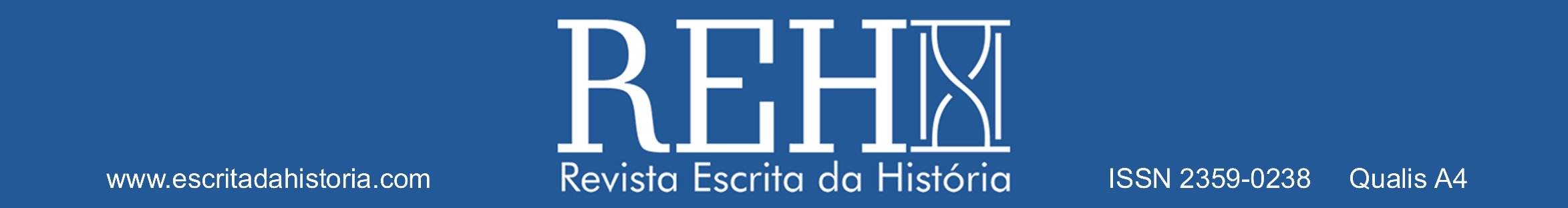 Conselho CientíficoCertificamos que o professor Dr. Xabier Arrizabalo integrou o Conselho Científico da Revista Escrita da História (ISSN 2359-0238) entre janeiro de 2018 e dezembro de 2019.São Paulo, 27 de maio de 2020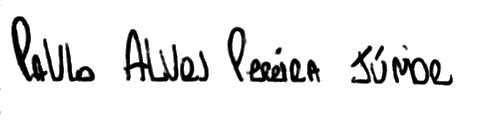 ____________________________________________Paulo Alves Pereira JúniorEditor-chefe da Revista Escrita da HistóriaVerifique a autenticidade deste certificado inserindo o código VZB04-40520 em www.escritadahistoria.com/certificados 